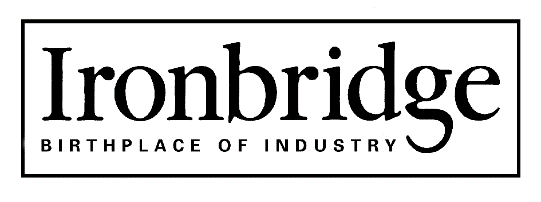 VOLUNTEER APPLICATION FORMPlease complete all sections of this form to help us with your application to become a volunteer with the Ironbridge Gorge Museum Trust.  All information will remain confidential.Please return to:Volunteer Team, Ironbridge Gorge Museum Trust, Coalbrookdale, Telford, Shropshire. TF8 7DQYour details: In support of your application:Data Protection:REFERENCESAt the Ironbridge Gorge Museum Trust Limited we want to provide volunteers, staff and our visitors with a safe, reliable and fun experience. The purpose of asking volunteers for a reference is to make sure we know what to expect, and that people are genuine in their search for a role. Please provide details of two referees to support your application, bearing in mind that we will contact them soon after your application is received. If you can provide e-mail addresses for your referees, this will greatly speed up the application process.Please don’t put relatives as your referees, as we cannot accept them; however, people such as ex-employers, people you may have volunteered for in the past, a social worker or anyone you have a professional relationship with are fine. One of your referees can be a friend, someone you have worked with, or a fellow volunteer. If you have any reservations about giving details of referees, or our referencing process, please get in touch with the Volunteer team. THANK YOU If you have any questions regarding this form, or would like help filling it in, please contact the Volunteer Centre on 01952 601037If you would prefer to e-mail this form back to us, you can address it to the Volunteer team: volunteering@ironbridge.org.ukAll information held and processed by us conforms to the General Data Protection Regulation (GDPR). Data used from this form to complete statistical records is done so in accordance with our own Data Protection Policy. This version 2019Title   MrMrsMissOther SurnameFirst name/namesPreferred name(the name by which you like to be known)Home Address                                                                Postcode:                                                                Postcode:                                                                Postcode:                                                                Postcode:                                                                Postcode:                                                                Postcode:                                                                Postcode:                                                                Postcode:                                                                Postcode:                                                                Postcode:                                                                Postcode:                                                                Postcode:                                                                Postcode:Home telephone numberMobile telephone numberEmail Address Date of BirthEmergency contact details – you must include a telephone number:Emergency contact details – you must include a telephone number:Emergency contact details – you must include a telephone number:Emergency contact details – you must include a telephone number:Emergency contact details – you must include a telephone number:Emergency contact details – you must include a telephone number:Emergency contact details – you must include a telephone number:Emergency contact details – you must include a telephone number:Emergency contact details – you must include a telephone number:Emergency contact details – you must include a telephone number:Emergency contact details – you must include a telephone number:Emergency contact details – you must include a telephone number:Emergency contact details – you must include a telephone number:Emergency contact details – you must include a telephone number:Full nameFull nameFull nameFull nameFull nameFull nameFull nameTelephoneTelephoneTelephoneTelephoneTelephoneTelephoneTelephoneMobileMobileMobileMobileMobileMobileMobileRelationshipRelationshipRelationshipRelationshipRelationshipRelationshipRelationship	Additional Information:	Additional Information:	Additional Information:	Additional Information:	Additional Information:	Additional Information:	Additional Information:	Additional Information:	Additional Information:	Additional Information:	Additional Information:	Additional Information:	Additional Information:	Additional Information:Do you have any medical conditions or disabilities that we should know about? This will help us support your welfare and comfort needs whilst Volunteering with us.Do you have any medical conditions or disabilities that we should know about? This will help us support your welfare and comfort needs whilst Volunteering with us.YesYesYesYesYesYesYesYesYesNoDo you have any medical conditions or disabilities that we should know about? This will help us support your welfare and comfort needs whilst Volunteering with us.Do you have any medical conditions or disabilities that we should know about? This will help us support your welfare and comfort needs whilst Volunteering with us.Please could you give us some details?Please could you give us some details?Please could you give us some details?Please could you give us some details?Please could you give us some details?Please could you give us some details?Please could you give us some details?Please could you give us some details?Please could you give us some details?Please could you give us some details?Please could you give us some details?Please could you give us some details?Under the Rehabilitation of Offenders Act 1974, do you have any unspent criminal convictions?Under the Rehabilitation of Offenders Act 1974, do you have any unspent criminal convictions?Under the Rehabilitation of Offenders Act 1974, do you have any unspent criminal convictions?Under the Rehabilitation of Offenders Act 1974, do you have any unspent criminal convictions?Under the Rehabilitation of Offenders Act 1974, do you have any unspent criminal convictions?Under the Rehabilitation of Offenders Act 1974, do you have any unspent criminal convictions?Under the Rehabilitation of Offenders Act 1974, do you have any unspent criminal convictions?Under the Rehabilitation of Offenders Act 1974, do you have any unspent criminal convictions?Under the Rehabilitation of Offenders Act 1974, do you have any unspent criminal convictions?Under the Rehabilitation of Offenders Act 1974, do you have any unspent criminal convictions?YesNoAre you entitled to volunteer within the UK? If you are from the UK you are free to volunteer. The majority of European Union (EU) citizens are free to volunteer within the UK.Are you entitled to volunteer within the UK? If you are from the UK you are free to volunteer. The majority of European Union (EU) citizens are free to volunteer within the UK.Are you entitled to volunteer within the UK? If you are from the UK you are free to volunteer. The majority of European Union (EU) citizens are free to volunteer within the UK.Are you entitled to volunteer within the UK? If you are from the UK you are free to volunteer. The majority of European Union (EU) citizens are free to volunteer within the UK.Are you entitled to volunteer within the UK? If you are from the UK you are free to volunteer. The majority of European Union (EU) citizens are free to volunteer within the UK.Are you entitled to volunteer within the UK? If you are from the UK you are free to volunteer. The majority of European Union (EU) citizens are free to volunteer within the UK.Are you entitled to volunteer within the UK? If you are from the UK you are free to volunteer. The majority of European Union (EU) citizens are free to volunteer within the UK.Are you entitled to volunteer within the UK? If you are from the UK you are free to volunteer. The majority of European Union (EU) citizens are free to volunteer within the UK.Are you entitled to volunteer within the UK? If you are from the UK you are free to volunteer. The majority of European Union (EU) citizens are free to volunteer within the UK.Are you entitled to volunteer within the UK? If you are from the UK you are free to volunteer. The majority of European Union (EU) citizens are free to volunteer within the UK.YesNoWhy would you like to volunteer at the Ironbridge Gorge Museum Trust and what experience or interests do you bring?In accordance with the General Data Protection Regulation (GDPR), your details will be held securely and confidentially and will only be accessed for legitimate means and only by authorised individuals within the Ironbridge Gorge Museum Trust. Certain data is required in order for you to become a volunteer. Please ask us if you have any questions about how we process your data. I declare that the information I have provided on this form is true and that I consent to it being held for the purposes outlined to me above.SIGNATURE:                                                                Date:Referee 1Referee 2NameNameRelationship to youRelationship to youAddressAddressTelephoneTelephoneEmail addressEmail address